Формулы нахождения площади квадратаКвадратКвадрат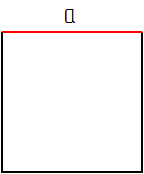 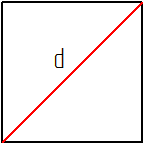 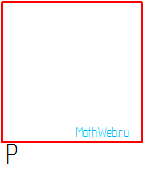 